Publicado en Tamajón-Guadalajara el 26/04/2024 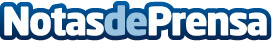 El Mercado Medieval de Tamajón llega a su XXV Edición en el puente de mayoDeclarado Fiesta de Interés Turístico Provincial en 2019, esta edición va a ser especial, debido a que se cumple su vigesimoquinta edición. Tendrá, además, un matiz solidario, puesto que comenzará recibiendo, en la mañana del 4 de mayo, a los participantes de la Marcha Solidaria por Noelia, vecina de Tamajón afectada por una enfermedad raraDatos de contacto:Javier BravoBravocomunicacion606411053Nota de prensa publicada en: https://www.notasdeprensa.es/el-mercado-medieval-de-tamajon-llega-a-su-xxv Categorias: Nacional Castilla La Mancha Entretenimiento Turismo Eventos Solidaridad y cooperación http://www.notasdeprensa.es